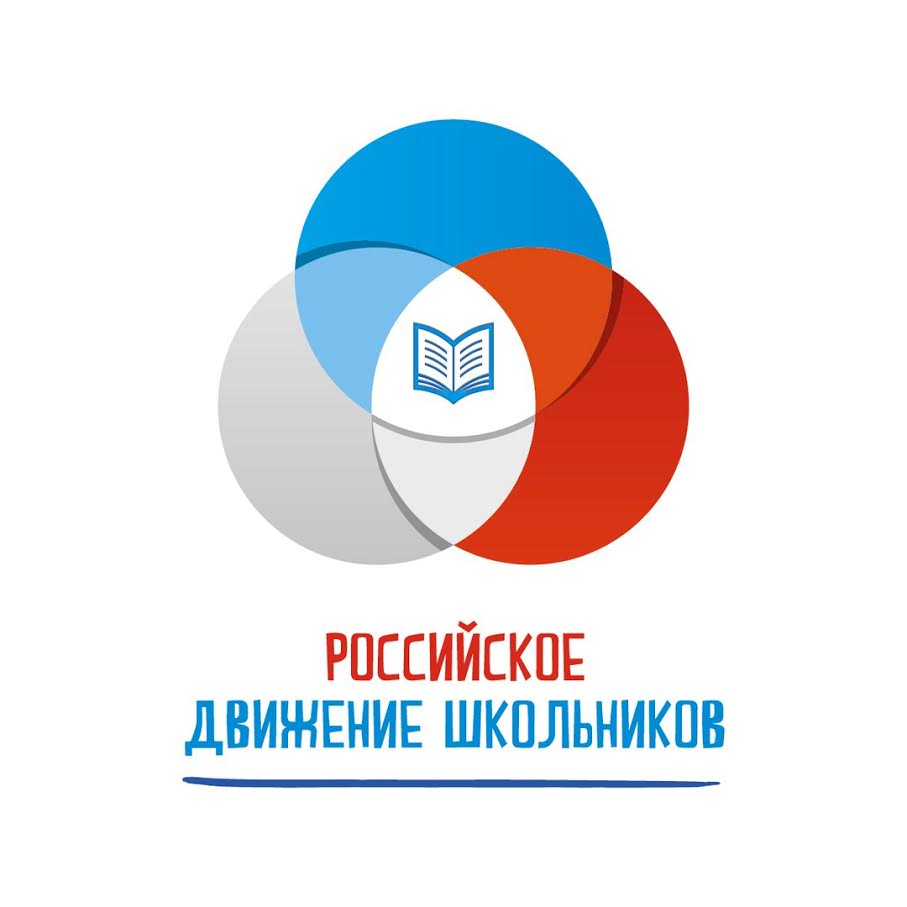          Состав Совета Школьников 2017 – 2018 г.
           Председатель Совета – Лопатина Е 11кл.Заместитель председателя – Зайцева Д. 11кл.Учебный секторЧлены сектора: Старцева М. 11кл.                 Емельянов Н. 9кл.                 Падюкова Т. 6кл.Проверка учебников.          Культмассовый сектор.Есть на свете удивительный народ,                        Он танцует и играет, и поет.                         Обойди любые школы и дворы,                         Веселее ты не сыщешь детворы!Члены сектора: Малиновская Д. 9кл.           Зайцева Е. 7кл.                 Старцева Е. 7кл.              Мезенцева М.6кл.                Шныткина Е. 5кл.                 Чебураев А. 11кл. - музыкальное оформлениеСпортивно - массовый сектор,Чтоб здоровым, сильным быть, со спортом мы должны дружить. Члены сектора: Шайдулин Д.9кл.                  Арсентьева А. 8кл.                  Щайдулина Д. 5кл.                                           Трудовой сектор.Встать, умыться и привести в порядок свою планету   Члены сектора: Ботвич С. 9кл.                    Емельянов З. 6кл.                    Смирнова Е.5кл.Проверять санитарное состояние помещений.Выступать с сообщениями о результатах проверки на общешкольных линейках.Мелкий ремонт.РедколлегияРасскажем всем и обо всем! Разукрасим всё вокруг, улыбнись скорее друг!!!Члены сектора: Ерахова Л. 9кл.                 Балаева А. 8кл.                 Ивашкина В. 8кл.                 Даниленко О. 5кл.